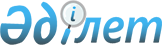 Қаражал қалалық мәслихатының 2021 жылғы 30 желтоқсандағы № 92 "2022 - 2024 жылдарға арналған Жәйрем және Шалғы кенттерінің бюджеті туралы" шешіміне өзгерістер енгізу туралыҰлытау облысы Қаражал қалалық мәслихатының 2022 жылғы 6 қыркүйектегі № 176 шешімі
      ШЕШТI:
      1. Қаражал қалалық мәслихатының "2022-2024 жылдарға арналған Жәйрем және Шалғы кенттерінің бюджеті туралы" 2021 жылы 30 желтоқсандағы №92 (Нормативтік құқықтық актілерді мемлекеттік тіркеу Тізілімінде №163784 болып тіркелген) шешіміне келесі өзгерістер енгізілсін:
      1) 1-тармақ келесі редакцияда мазмұндалсын:
       1. 2022-2024 жылдарға арналған Жәйрем кентінің бюджеті тиісінше 1, 2 және 3-қосымшаларға сәйкес, оның ішінде 2022 жылға келесі көлемдерде бекітілсін:
      1) кірістер – 1 206 220 мың теңге, оның ішінде:
      салықтық түсімдер – 29 220 мың теңге;
      салықтық емес түсімдер – 180 мың теңге;
      трансферттер түсімі – 1 176 820 мың теңге;
      2) шығындар – 1 213 877 мың теңге;
      3) таза бюджеттік кредиттеу – 0 мың теңге:
      бюджеттік кредиттер – 0 мың теңге;
      бюджеттік кредиттерді өтеу – 0 мың теңге;
      4) қаржы активтерімен операциялар бойынша сальдо – 0 мың теңге:
      қаржы активтерін сатып алу – 0 мың теңге;
      мемлекеттің қаржы активтерін сатудан түсетін түсімдер – 0 мың теңге;
      5) бюджет тапшылығы (профициті) – -7 657 мың теңге;
      6) бюджет тапшылығын қаржыландыру (профицитін пайдалану) – 7 657 мың теңге:
      қарыздар түсімі – 0 мың теңге;
      қарыздарды өтеу – 0 мың теңге;
      бюджет қаражатының пайдаланылатын қалдықтары – 7 657 мың теңге.
      2) 2-тармақ келесі редакцияда мазмұндалсын:
      2. 2022-2024 жылдарға арналған Шалғы кентінің бюджеті тиісінше 4, 5 және 6-қосымшаларға сәйкес, оның ішінде 2022 жылға келесі көлемдерде бекітілсін:
      1) кірістер – 38 823 мың теңге, оның ішінде:
      салықтық түсімдер – 341 мың теңге;
      салықтық емес түсімдер – 109 мың теңге;
      трансферттер түсімі – 38 373 мың теңге;
      2) шығындар – 38 823 мың теңге;
      3) таза бюджеттік кредиттеу – 0 мың теңге:
      бюджеттік кредиттер – 0 мың теңге;
      бюджеттік кредиттерді өтеу – 0 мың теңге;
      4) қаржы активтерімен операциялар бойынша сальдо – 0 мың теңге:
      қаржы активтерін сатып алу – 0 мың теңге;
      мемлекеттің қаржы активтерін сатудан түсетін түсімдер – 0 мың теңге;
      5) бюджет тапшылығы (профициті) – 0 мың теңге;
      6) бюджет тапшылығын қаржыландыру (профицитін пайдалану) – 0 мың теңге:
      қарыздар түсімі – 0 мың теңге;
      қарыздарды өтеу – 0 мың теңге;
      бюджет қаражатының пайдаланылатын қалдықтары – 0 мың теңге.
      3) көрсетілген шешімге 1, 2, 3, 4, 5, 6, 7 қосымшалар осы шешімге 1, 2, 3, 4, 5, 6, 7 қосымшаларға сәйкес жаңа редакцияда мазмұндалсын.
      2. Осы шешім 2022 жылдың 1 қаңтарынан бастап қолданысқа енгізіледі. 2022 жылға арналған Жәйрем кентінің бюджеті 2023 жылға арналған Жәйрем кентінің бюджеті 2024 жылға арналған Жәйрем кентінің бюджеті 2022 жылға арналған Шалғы кентінің бюджеті 2023 жылға арналған Шалғы кентінің бюджеті 2024 жылға арналған Шалғы кентінің бюджеті Қалалық бюджеттен 2022 жылға арналған Жәйрем және Шалғы кенттерінің бюджетіне жергілікті бюджеттерден берілетін ағымдағы нысаналы трансферттер
					© 2012. Қазақстан Республикасы Әділет министрлігінің «Қазақстан Республикасының Заңнама және құқықтық ақпарат институты» ШЖҚ РМК
				
      Қалалық мәслихаттың хатшысы

З. Оспанова
Қаражал қалалық мәслихатының
2022 жылғы 6 қыркүйектегі
№176 шешіміне
1 қосымшаҚаражал қалалық мәслихатының
2021 жылғы 30 желтоқсандағы
№92 шешіміне
1 қосымша
Санаты
Санаты
Санаты
Санаты
сомасы (мың теңге)
Сыныбы
Сыныбы
Сыныбы
сомасы (мың теңге)
Кіші сыныбы
Кіші сыныбы
сомасы (мың теңге)
Атауы
сомасы (мың теңге)
1) Кірістер
1206220
1
Салықтық түсімдер
29220
01
Табыс салығы
2200
2
Жеке табыс салығы
2200
04
Меншiкке салынатын салықтар
27020
1
Мүлiкке салынатын салықтар
500
3
Жер салығы
720
4
Көлiк құралдарына салынатын салық
22000
5
Бірыңғай жер салығы 
3800
2
Салықтық емес түсiмдер
180
01
Мемлекеттік меншіктен түсетін кірістер
180
5
Мемлекет меншігіндегі мүлікті жалға беруден түсетін кірістер
180
4
Трансферттердің түсімдері
1176820
02
Мемлекеттiк басқарудың жоғары тұрған органдарынан түсетiн трансферттер
1176820
3
Аудандардың (облыстық маңызы бар қаланың) бюджетінен трансферттер
1176820
Функционалдық топ
Функционалдық топ
Функционалдық топ
Функционалдық топ
Функционалдық топ
сомасы (мың теңге)
Кіші функция
Кіші функция
Кіші функция
Кіші функция
сомасы (мың теңге)
Бюджеттік бағдарламалардың әкімшісі
Бюджеттік бағдарламалардың әкімшісі
Бюджеттік бағдарламалардың әкімшісі
сомасы (мың теңге)
Бағдарлама
Бағдарлама
сомасы (мың теңге)
Атауы
сомасы (мың теңге)
2) Шығындар
1213877
01
Жалпы сипаттағы мемлекеттiк көрсетілетін қызметтер
338217
1
Мемлекеттiк басқарудың жалпы функцияларын орындайтын өкiлдi, атқарушы және басқа органдар
337217
124
Аудандық маңызы бар қала, ауыл, кент, ауылдық округ әкімінің аппараты
337217
001
Аудандық маңызы бар қала, ауыл, кент, ауылдық округ әкімінің қызметін қамтамасыз ету жөніндегі қызметтер
268739
022
Мемлекеттік органның күрделі шығыстары
33140
032
Ведомстволық бағынысты мемлекеттік мекемелер мен ұйымдардың күрделі шығыстары
35338
22
Қаржылық қызмет
1000
124
Аудандық маңызы бар қала, ауыл, кент, ауылдық округ әкімінің аппараты
1000
053
Аудандық маңызы бар қаланың, ауылдың, кенттің, ауылдық округтің коммуналдық мүлкін басқару
1000
06
Әлеуметтiк көмек және әлеуметтiк қамсыздандыру
12358
2
Әлеуметтiк көмек
12358
124
Аудандық маңызы бар қала, ауыл, кент, ауылдық округ әкімінің аппараты
12358
003
Мұқтаж азаматтарға үйде әлеуметтік көмек көрсету
12358
07
Тұрғын үй-коммуналдық шаруашылық
473381
2
Коммуналдық шаруашылық
85000
124
Аудандық маңызы бар қала, ауыл, кент, ауылдық округ әкімінің аппараты
85000
014
Елді мекендерді сумен жабдықтауды ұйымдастыру
85000
3
Елді-мекендерді көркейту
388381
124
Аудандық маңызы бар қала, ауыл, кент, ауылдық округ әкімінің аппараты
388381
008
Елді мекендердегі көшелерді жарықтандыру
50138
009
Елді мекендердің санитариясын қамтамасыз ету
6458
011
Елді мекендерді абаттандыру мен көгалдандыру
331785
08
Мәдениет, спорт, туризм және ақпараттық кеңістiк
25253
1
Мәдениет саласындағы қызмет
25253
124
Аудандық маңызы бар қала, ауыл, кент, ауылдық округ әкімінің аппараты
25253
006
Жергілікті деңгейде мәдени-демалыс жұмысын қолдау
25253
12
Көлiк және коммуникация
362358
1
Автомобиль көлiгi
362358
124
Аудандық маңызы бар қала, ауыл, кент, ауылдық округ әкімінің аппараты
362358
013
Аудандық маңызы бар қалаларда, ауылдарда, кенттерде, ауылдық округтерде автомобиль жолдарының жұмыс істеуін қамтамасыз ету
29458
045
Аудандық маңызы бар қалаларда, ауылдарда, кенттерде, ауылдық округтерде автомобиль жолдарын күрделі және орташа жөндеу
332900
14
Борышқа қызмет көрсету
2310
1
Борышқа қызмет көрсету
2310
124
Аудандық маңызы бар қала, ауыл, кент, ауылдық округ әкімінің аппараты
2310
042
Қаладағы ауданның, аудандық маңызы бар қаланың, ауылдың, кенттің, ауылдық округ әкімі аппаратының аудандық (облыстық маңызы бар қаланың) бюджеттен қарыздар бойынша сыйақылар мен өзге де төлемдерді төлеу бойынша борышына қызмет көрсету
2310
3) Таза бюджеттік кредиттеу
0
бюджеттік кредиттер
0
бюджеттік кредиттерді өтеу
0
4) Қаржы активтерімен операциялар бойынша сальдо
0
қаржы активтерін сатып алу
0
мемлекеттің қаржы активтерін сатудан түсетін түсімдер
0
5) Бюджет тапшылығы (профициті)
-7657
6) Бюджет тапшылығын қаржыландыру (профицитін пайдалану)
7657
 7
қарыздар түсімі
0
01
қарыздарды өтеу
0
бюджет қаражатының пайдаланылатын қалдықтары
7657Қаражал қалалық мәслихатының
2022 жылғы 6 қыркүйектегі
№176 шешіміне
2 қосымшаҚаражал қалалық мәслихатының
2021 жылғы 30 желтоқсандағы
№92 шешіміне
2 қосымша
Санаты
Санаты
Санаты
Санаты
сомасы (мың теңге)
Сыныбы
Сыныбы
Сыныбы
сомасы (мың теңге)
Кіші сыныбы
Кіші сыныбы
сомасы (мың теңге)
Атауы
сомасы (мың теңге)
1) Кірістер
761180
1
Салықтық түсімдер
30591
01
Табыс салығы
2310
2
Жеке табыс салығы
2310
04
Меншiкке салынатын салықтар
28281
1
Мүлiкке салынатын салықтар
525
3
Жер салығы
756
4
Көлiк құралдарына салынатын салық
23100
5
Бірыңғай жер салығы 
3900
2
Салықтық емес түсiмдер
189
01
Мемлекеттік меншіктен түсетін кірістер
189
5
Мемлекет меншігіндегі мүлікті жалға беруден түсетін кірістер
189
4
Трансферттердің түсімдері
730400
02
Мемлекеттiк басқарудың жоғары тұрған органдарынан түсетiн трансферттер
730400
3
Аудандардың (облыстық маңызы бар қаланың) бюджетінен трансферттер
730400
Функционалдық топ
Функционалдық топ
Функционалдық топ
Функционалдық топ
Функционалдық топ
сомасы (мың теңге)
Кіші функция
Кіші функция
Кіші функция
Кіші функция
сомасы (мың теңге)
Бюджеттік бағдарламалардың әкімшісі
Бюджеттік бағдарламалардың әкімшісі
Бюджеттік бағдарламалардың әкімшісі
сомасы (мың теңге)
Бағдарлама
Бағдарлама
сомасы (мың теңге)
Атауы
сомасы (мың теңге)
2) Шығындар
761180
01
Жалпы сипаттағы мемлекеттiк көрсетілетін қызметтер
250770
1
Мемлекеттiк басқарудың жалпы функцияларын орындайтын өкiлдi, атқарушы және басқа органдар
248770
124
Аудандық маңызы бар қала, ауыл, кент, ауылдық округ әкімінің аппараты
248770
001
Аудандық маңызы бар қала, ауыл, кент, ауылдық округ әкімінің қызметін қамтамасыз ету жөніндегі қызметтер
233770
022
Мемлекеттік органның күрделі шығыстары
15000
22
Қаржылық қызмет
2000
124
Аудандық маңызы бар қала, ауыл, кент, ауылдық округ әкімінің аппараты
2000
053
Аудандық маңызы бар қаланың, ауылдың, кенттің, ауылдық округтің коммуналдық мүлкін басқару
2000
06
Әлеуметтiк көмек және әлеуметтiк қамсыздандыру
7292
2
Әлеуметтiк көмек
7292
124
Аудандық маңызы бар қала, ауыл, кент, ауылдық округ әкімінің аппараты
7292
003
Мұқтаж азаматтарға үйде әлеуметтік көмек көрсету
7292
07
Тұрғын үй-коммуналдық шаруашылық
393788
3
Елді-мекендерді көркейту
393788
124
Аудандық маңызы бар қала, ауыл, кент, ауылдық округ әкімінің аппараты
393788
008
Елді мекендердегі көшелерді жарықтандыру
68138
009
Елді мекендердің санитариясын қамтамасыз ету
13000
011
Елді мекендерді абаттандыру мен көгалдандыру
312650
08
Мәдениет, спорт, туризм және ақпараттық кеңістiк
69700
1
Мәдениет саласындағы қызмет
69700
124
Аудандық маңызы бар қала, ауыл, кент, ауылдық округ әкімінің аппараты
69700
006
Жергілікті деңгейде мәдени-демалыс жұмысын қолдау
69700
12
Көлiк және коммуникация
39630
1
Автомобиль көлiгi
39630
124
Аудандық маңызы бар қала, ауыл, кент, ауылдық округ әкімінің аппараты
39630
013
Аудандық маңызы бар қалаларда, ауылдарда, кенттерде, ауылдық округтерде автомобиль жолдарының жұмыс істеуін қамтамасыз ету
39630
3) Таза бюджеттік кредиттеу
0
бюджеттік кредиттер
0
бюджеттік кредиттерді өтеу
0
4) Қаржы активтерімен операциялар бойынша сальдо
0
қаржы активтерін сатып алу
0
мемлекеттің қаржы активтерін сатудан түсетін түсімдер
0
5) Бюджет тапшылығы (профициті)
0
6) Бюджет тапшылығын қаржыландыру (профицитін пайдалану)
0
 7
қарыздар түсімі
0
01
қарыздарды өтеу
0
бюджет қаражатының пайдаланылатын қалдықтары
0Қаражал қалалық мәслихатының
2022 жылғы 6 қыркүйектегі
№176 шешіміне
3 қосымшаҚаражал қалалық мәслихатының
2021 жылғы 30 желтоқсандағы
№92 шешіміне
3 қосымша
Санаты
Санаты
Санаты
Санаты
сомасы (мың теңге)
Сыныбы
Сыныбы
Сыныбы
сомасы (мың теңге)
Кіші сыныбы
Кіші сыныбы
сомасы (мың теңге)
Атауы
сомасы (мың теңге)
1) Кірістер
781227
1
Салықтық түсімдер
32028
01
Табыс салығы
2426
2
Жеке табыс салығы
2426
04
Меншiкке салынатын салықтар
29602
1
Мүлiкке салынатын салықтар
552
3
Жер салығы
794
4
Көлiк құралдарына салынатын салық
24256
5
Бірыңғай жер салығы 
4000
2
Салықтық емес түсiмдер
199
01
Мемлекеттік меншіктен түсетін кірістер
199
5
Мемлекет меншігіндегі мүлікті жалға беруден түсетін кірістер
199
4
Трансферттердің түсімдері
749000
02
Мемлекеттiк басқарудың жоғары тұрған органдарынан түсетiн трансферттер
749000
3
Аудандардың (облыстық маңызы бар қаланың) бюджетінен трансферттер
749000
Функционалдық топ
Функционалдық топ
Функционалдық топ
Функционалдық топ
Функционалдық топ
сомасы (мың теңге)
Кіші функция
Кіші функция
Кіші функция
Кіші функция
сомасы (мың теңге)
Бюджеттік бағдарламалардың әкімшісі
Бюджеттік бағдарламалардың әкімшісі
Бюджеттік бағдарламалардың әкімшісі
сомасы (мың теңге)
Бағдарлама
Бағдарлама
сомасы (мың теңге)
Атауы
сомасы (мың теңге)
2) Шығындар
781227
01
Жалпы сипаттағы мемлекеттiк көрсетілетін қызметтер
258825
1
Мемлекеттiк басқарудың жалпы функцияларын орындайтын өкiлдi, атқарушы және басқа органдар
256825
124
Аудандық маңызы бар қала, ауыл, кент, ауылдық округ әкімінің аппараты
256825
001
Аудандық маңызы бар қала, ауыл, кент, ауылдық округ әкімінің қызметін қамтамасыз ету жөніндегі қызметтер
241825
022
Мемлекеттік органның күрделі шығыстары
15000
2
Қаржылық қызмет
2000
124
Аудандық маңызы бар қала, ауыл, кент, ауылдық округ әкімінің аппараты
2000
053
Аудандық маңызы бар қаланың, ауылдың, кенттің, ауылдық округтің коммуналдық мүлкін басқару
2000
06
Әлеуметтiк көмек және әлеуметтiк қамсыздандыру
11292
2
Әлеуметтiк көмек
11292
124
Аудандық маңызы бар қала, ауыл, кент, ауылдық округ әкімінің аппараты
11292
003
Мұқтаж азаматтарға үйде әлеуметтік көмек көрсету
11292
07
Тұрғын үй-коммуналдық шаруашылық
397780
3
Елді-мекендерді көркейту
397780
124
Аудандық маңызы бар қала, ауыл, кент, ауылдық округ әкімінің аппараты
397780
008
Елді мекендердегі көшелерді жарықтандыру
68138
009
Елді мекендердің санитариясын қамтамасыз ету
13000
011
Елді мекендерді абаттандыру мен көгалдандыру
316650
08
Мәдениет, спорт, туризм және ақпараттық кеңістiк
69700
1
Мәдениет саласындағы қызмет
69700
124
Аудандық маңызы бар қала, ауыл, кент, ауылдық округ әкімінің аппараты
69700
006
Жергілікті деңгейде мәдени-демалыс жұмысын қолдау
69700
12
Көлiк және коммуникация
43630
1
Автомобиль көлiгi
43630
124
Аудандық маңызы бар қала, ауыл, кент, ауылдық округ әкімінің аппараты
43630
013
Аудандық маңызы бар қалаларда, ауылдарда, кенттерде, ауылдық округтерде автомобиль жолдарының жұмыс істеуін қамтамасыз ету
43630
3) Таза бюджеттік кредиттеу
0
бюджеттік кредиттер
0
бюджеттік кредиттерді өтеу
0
4) Қаржы активтерімен операциялар бойынша сальдо
0
қаржы активтерін сатып алу
0
мемлекеттің қаржы активтерін сатудан түсетін түсімдер
0
5) Бюджет тапшылығы (профициті)
0
6) Бюджет тапшылығын қаржыландыру (профицитін пайдалану)
0
 7
қарыздар түсімі
0
0
қарыздарды өтеу
0
бюджет қаражатының пайдаланылатын қалдықтары
0Қаражал қалалық мәслихатының
2022 жылғы 6 қыркүйектегі
№176 шешіміне
4 қосымшаҚаражал қалалық мәслихатының
2021 жылғы 30 желтоқсандағы
№92 шешіміне
4 қосымша
Санаты
Санаты
Санаты
Санаты
сомасы (мың теңге)
Сыныбы
Сыныбы
Сыныбы
сомасы (мың теңге)
Кіші сыныбы
Кіші сыныбы
сомасы (мың теңге)
Атауы
сомасы (мың теңге)
1) Кірістер
38823
1
Салықтық түсімдер
341
04
Меншiкке салынатын салықтар
341
1
Мүлiкке салынатын салықтар
17
3
Жер салығы
4
4
Көлiк құралдарына салынатын салық
320
2
Салықтық емес түсiмдер
109
01
Мемлекеттік меншіктен түсетін кірістер
109
5
Мемлекет меншігіндегі мүлікті жалға беруден түсетін кірістер
109
4
Трансферттердің түсімдері
38373
02
Мемлекеттiк басқарудың жоғары тұрған органдарынан түсетiн трансферттер
38373
3
Аудандардың (облыстық маңызы бар қаланың) бюджетінен трансферттер
38373
Функционалдық топ
Функционалдық топ
Функционалдық топ
Функционалдық топ
Функционалдық топ
сомасы (мың теңге)
Кіші функция
Кіші функция
Кіші функция
Кіші функция
сомасы (мың теңге)
Бюджеттік бағдарламалардың әкімшісі
Бюджеттік бағдарламалардың әкімшісі
Бюджеттік бағдарламалардың әкімшісі
сомасы (мың теңге)
Бағдарлама
Бағдарлама
сомасы (мың теңге)
Атауы
сомасы (мың теңге)
2) Шығындар
38823
01
Жалпы сипаттағы мемлекеттiк көрсетілетін қызметтер
25495
1
Мемлекеттiк басқарудың жалпы функцияларын орындайтын өкiлдi, атқарушы және басқа органдар
24795
124
Аудандық маңызы бар қала, ауыл, кент, ауылдық округ әкімінің аппараты
24795
001
Аудандық маңызы бар қала, ауыл, кент, ауылдық округ әкімінің қызметін қамтамасыз ету жөніндегі қызметтер
24795
22
Қаржылық қызмет
700
124
Аудандық маңызы бар қала, ауыл, кент, ауылдық округ әкімінің аппараты
700
053
Аудандық маңызы бар қаланың, ауылдың, кенттің, ауылдық округтің коммуналдық мүлкін басқару
700
06
Әлеуметтiк көмек және әлеуметтiк қамсыздандыру
828
2
Әлеуметтiк көмек
828
124
Аудандық маңызы бар қала, ауыл, кент, ауылдық округ әкімінің аппараты
828
003
Мұқтаж азаматтарға үйде әлеуметтік көмек көрсету
828
07
Тұрғын үй-коммуналдық шаруашылық
1000
3
Елді-мекендерді көркейту
1000
124
Аудандық маңызы бар қала, ауыл, кент, ауылдық округ әкімінің аппараты
1000
008
Елді мекендердегі көшелерді жарықтандыру
1000
12
Көлiк және коммуникация
11500
1
Автомобиль көлiгi
11500
124
Аудандық маңызы бар қала, ауыл, кент, ауылдық округ әкімінің аппараты
11500
013
Аудандық маңызы бар қалаларда, ауылдарда, кенттерде, ауылдық округтерде автомобиль жолдарының жұмыс істеуін қамтамасыз ету
1500
045
Аудандық маңызы бар қалаларда, ауылдарда, кенттерде, ауылдық округтерде автомобиль жолдарын күрделі және орташа жөндеу
10000
3) Таза бюджеттік кредиттеу
0
бюджеттік кредиттер
0
бюджеттік кредиттерді өтеу
0
4) Қаржы активтерімен операциялар бойынша сальдо
0
қаржы активтерін сатып алу
0
мемлекеттің қаржы активтерін сатудан түсетін түсімдер
0
5) Бюджет тапшылығы (профициті)
0
6) Бюджет тапшылығын қаржыландыру (профицитін пайдалану)
0
 7
қарыздар түсімі
0
01
қарыздарды өтеу
0
бюджет қаражатының пайдаланылатын қалдықтары
0Қаражал қалалық мәслихатының
2022 жылғы 6 қыркүйектегі
№176 шешіміне
5 қосымшаҚаражал қалалық мәслихатының
2021 жылғы 30 желтоқсандағы
№92 шешіміне
5 қосымша
Санаты
Санаты
Санаты
Санаты
сомасы (мыңтеңге)
Сыныбы
Сыныбы
Сыныбы
сомасы (мыңтеңге)
Кіші сыныбы
Кіші сыныбы
сомасы (мыңтеңге)
Атауы
сомасы (мыңтеңге)
1) Кірістер
40114
1
Салықтықтүсімдер
399
01
Табыс салығы
40
2
Жеке табыс салығы
40
04
Меншiкке салынатын салықтар
359
1
Мүлiкке салынатын салықтар
18
3
Жер салығы
5
4
Көлiк құралдарына салынатын салық
336
2
Салықтық емес түсiмдер
115
01
Мемлекеттік меншіктен түсетін кірістер
115
5
Мемлекет меншігіндегі мүлікті жалға беруден түсетін кірістер
115
4
Трансферттердің түсімдері
39600
02
Мемлекеттiк басқарудың жоғары тұрған органдарынан түсетiн трансферттер
39600
3
Аудандардың (облыстық маңызы бар қаланың) бюджетінен трансферттер
39600
Функционалдық топ
Функционалдық топ
Функционалдық топ
Функционалдық топ
Функционалдық топ
сомасы (мыңтеңге)
Кіші функция
Кіші функция
Кіші функция
Кіші функция
сомасы (мыңтеңге)
Бюджеттік бағдарламалардың әкімшісі
Бюджеттік бағдарламалардың әкімшісі
Бюджеттік бағдарламалардың әкімшісі
сомасы (мыңтеңге)
Бағдарлама
Бағдарлама
сомасы (мыңтеңге)
Атауы
сомасы (мыңтеңге)
2) Шығындар
40114
01
Жалпы сипаттағы мемлекеттiк көрсетілетін қызметтер
27117
1
Мемлекеттiк басқарудың жалпы функцияларын орындайтын өкiлдi, атқарушы және басқа органдар
26417
124
Аудандық маңызы бар қала, ауыл, кент, ауылдық округ әкімінің аппараты
26417
001
Аудандық маңызы бар қала, ауыл, кент, ауылдық округ әкімінің қызметін қамтамасыз ету жөніндегі қызметтер
26417
22
Қаржылық қызмет
700
124
Аудандық маңызы бар қала, ауыл, кент, ауылдық округ әкімінің аппараты
700
053
Аудандық маңызы бар қаланың, ауылдың, кенттің, ауылдық округтің коммуналдық мүлкін басқару
700
06
Әлеуметтiк көмек және әлеуметтiк қамсыздандыру
497
2
Әлеуметтiк көмек
497
124
Аудандық маңызы бар қала, ауыл, кент, ауылдық округ әкімінің аппараты
497
003
Мұқтаж азаматтарға үйдеәлеуметтік көмек көрсету
497
07
Тұрғын үй-коммуналдық шаруашылық
1000
3
Елді-мекендерді көркейту
1000
124
Аудандық маңызы бар қала, ауыл, кент, ауылдық округ әкімінің аппараты
1000
008
Елді мекендердегі көшелерді жарықтандыру
1000
12
Көлiк және коммуникация
11500
1
Автомобиль көлiгi
11500
124
Аудандық маңызы бар қала, ауыл, кент, ауылдық округ әкімінің аппараты
11500
013
Аудандық маңызы бар қалаларда, ауылдарда, кенттерде, ауылдық округтерде автомобиль жолдарының жұмыс істеуін қамтамасыз ету
1500
045
Аудандық маңызы бар қалаларда, ауылдарда, кенттерде, ауылдық округтерде автомобиль жолдарын күрделі және орташа жөндеу
10000
3) Таза бюджеттік кредиттеу
0
Бюджеттік кредиттер
0
Бюджеттік кредиттерді өтеу
0
4) Қаржы активтерімен операциялар бойынша сальдо
0
қаржы активтерін сатып алу
0
мемлекеттің қаржы активтерін сатудан түсетін түсімдер
0
5) Бюджет тапшылығы (профициті)
0
6) Бюджет тапшылығын қаржыландыру (профицитін пайдалану)
0
 7
Қарыздар түсімі
0
01
Қарыздарды өтеу
0
бюджет қаражатының пайдаланылатын қалдықтары
0Қаражал қалалық мәслихатының
2022 жылғы 6 қыркүйектегі
№176 шешіміне
6 қосымшаҚаражал қалалық мәслихатының
2021 жылғы 30 желтоқсандағы
№92 шешіміне
6 қосымша
Санаты
Санаты
Санаты
Санаты
сомасы (мыңтеңге)
Сыныбы
Сыныбы
Сыныбы
сомасы (мыңтеңге)
Кіші сыныбы
Кіші сыныбы
сомасы (мыңтеңге)
Атауы
сомасы (мыңтеңге)
1) Кірістер
41550
1
Салықтық түсімдер
428
01
Табыс салығы
50
2
Жеке табыс салығы
50
04
Меншiкке салынатын салықтар
378
1
Мүлiкке салынатын салықтар
19
3
Жер салығы
6
4
Көлiк құралдарына салынатын салық
353
2
Салықтық емес түсiмдер
122
01
Мемлекеттік меншіктен түсетін кірістер
122
5
Мемлекет меншігіндегі мүлікті жалға беруден түсетін кірістер
122
4
Трансферттердің түсімдері
41000
02
Мемлекеттiк басқарудың жоғары тұрған органдарынан түсетiн трансферттер
41000
3
Аудандардың (облыстық маңызы бар қаланың) бюджетінен трансферттер
41000
Функционалдық топ
Функционалдық топ
Функционалдық топ
Функционалдық топ
Функционалдық топ
сомасы (мыңтеңге)
Кіші функция
Кіші функция
Кіші функция
Кіші функция
сомасы (мыңтеңге)
Бюджеттік бағдарламалардың әкімшісі
Бюджеттік бағдарламалардың әкімшісі
Бюджеттік бағдарламалардың әкімшісі
сомасы (мыңтеңге)
Бағдарлама
Бағдарлама
сомасы (мыңтеңге)
Атауы
сомасы (мыңтеңге)
2) Шығындар
41550
01
Жалпы сипаттағы мемлекеттiк көрсетілетін қызметтер
28553
1
Мемлекеттiк басқарудың жалпы функцияларын орындайтын өкiлдi, атқарушы және басқа органдар
27853
124
Аудандық маңызы бар қала, ауыл, кент, ауылдық округ әкімінің аппараты
27853
001
Аудандық маңызы бар қала, ауыл, кент, ауылдық округ әкімінің қызметін қамтамасыз ету жөніндегі қызметтер
27853
22
Қаржылық қызмет
700
124
Аудандық маңызы бар қала, ауыл, кент, ауылдық округ әкімінің аппараты
700
053
Аудандық маңызы бар қаланың, ауылдың, кенттің, ауылдық округтің коммуналдық мүлкін басқару
700
06
Әлеуметтiк көмек және әлеуметтiк қамсыздандыру
497
2
Әлеуметтiк көмек
497
124
Аудандық маңызы бар қала, ауыл, кент, ауылдық округ әкімінің аппараты
497
003
Мұқтаж азаматтарға үйде әлеуметтік көмек көрсету
497
07
Тұрғын үй-коммуналдық шаруашылық
1000
3
Елді-мекендерді көркейту
1000
124
Аудандық маңызы бар қала, ауыл, кент, ауылдық округ әкімінің аппараты
1000
008
Елді мекендердегі көшелерді жарықтандыру
1000
12
Көлiк және коммуникация
11500
1
Автомобиль көлiгi
11500
124
Аудандық маңызы бар қала, ауыл, кент, ауылдық округ әкімінің аппараты
11500
013
Аудандық маңызы бар қалаларда, ауылдарда, кенттерде, ауылдық округтерде автомобиль жолдарының жұмыс істеуін қамтамасыз ету
1500
045
Аудандық маңызы бар қалаларда, ауылдарда, кенттерде, ауылдық округтерде автомобиль жолдарын күрделі және орташа жөндеу
10000
3) Таза бюджеттік кредиттеу
0
Бюджеттік кредиттер
0
Бюджеттік кредиттерді өтеу
0
4) Қаржы активтерімен операциялар бойынша сальдо
0
қаржы активтерін сатып алу
0
мемлекеттің қаржы активтерін сатудан түсетін түсімдер
0
5) Бюджет тапшылығы (профициті)
0
6) Бюджет тапшылығын қаржыландыру (профицитін пайдалану)
0
 7
Қарыздар түсімі
0
01
Қарыздарды өтеу
0
бюджет қаражатының пайдаланылатын қалдықтары
0Қаражал қалалық мәслихатының
2022 жылғы 6 қыркүйектегі
№176 шешіміне
7 қосымшаҚаражал қалалық мәслихатының
2021 жылғы 30 желтоқсандағы
№92 шешіміне
7 қосымша
Атауы
сомасы (мың теңге)
Жәйрем кенті
898260
Ағымдағы нысаналы трансферттер
898260
оның ішінде:
Ауданның (облыстық маңызы бар қаланың) ішкі саясат, мәдениет және тілдерді дамыту бөлімі
6918
оның ішінде:
Мәдениет ұйымдары мен мұрағат мекемелеріндегі ерекше еңбек жағдайлары үшін мемлекеттік мәдениет ұйымдары мен мұрағат мекемелерінің басқарушы және негізгі персоналына лауазымдық айлықақысына қосымша ақылар белгілеуге
1261
Азаматтық қызметшілердің жекелеген санаттарының, мемлекеттік бюджет қаражаты есебінен ұсталатын ұйымдар қызметкерлерінің, қазыналық кәсіпорындар қызметкерлерінің жалақысын көтеруге
5657
Ауданның (облыстық маңызы бар қаланың) экономика және қаржы бөлімі
3335
оның ішінде:
Мәдениет ұйымдары мен мұрағат мекемелеріндегі ерекше еңбек жағдайлары үшін мемлекеттік мәдениет ұйымдары мен мұрағат мекемелерінің басқарушы және негізгі персоналына лауазымдық айлықақысына қосымша ақылар белгілеуге
3335
Ауданның (облыстық маңызы бар қаланың) жұмыспен қамту және әлеуметтік бағдарламалар бөлімі
7378
оның ішінде:
Мемлекеттік ұйымдардың: стационарлық және жартылай стационалдық үлгідегі медициналық-әлеуметтік мекемелердің, үйде қызмет көрсету, уақытша болу ұйымдарының, халықты жұмыспен қамту орталықтары жұмыскерлерінің жалақысын көтеруге
7378
Ауданның (облыстық маңызы бар қаланың) тұрғын үй-коммуналдық шаруашылығы, жолаушылар көлігі, автомобиль жолдары және тұрғын үй инспекциясы бөлімі
791506
оның ішінде:
Аудандық маңызы бар қалаларда, ауылдарда, кенттерде, ауылдық округтерде автомобиль жолдарын күрделі және орташа жөндеу
332900
Елді мекендердегі көшелерді жарықтандыру
41478
Елді мекендердің санитариясын қамтамасыз ету
5000
Елді мекендерді абаттандыру мен көгалдандыру
324128
Аудандық маңызы бар қалаларда, ауылдарда, кенттерде, ауылдық округтерде автомобиль жолдарының жұмыс істеуін қамтамасыз ету
3000
Елді мекендерді сумен жабдықтауды ұйымдастыру
85000
Аудандық маңызы бар қала, ауыл, кент, ауылдық округ әкімінің аппараты
20645
оның ішінде:
Азаматтық қызметшілердің жекелеген санаттарының, мемлекеттік бюджет қаражаты есебінен ұсталатын ұйымдар қызметкерлерінің, қазыналық кәсіпорындар қызметкерлерінің жалақысын көтеруге
2419
Аудандық маңызы бар қала, ауыл, кент, ауылдық округ әкімінің қызметін қамтамасыз ету
18226
Мемлекеттік органның күрделі шығыстары
33140
Ведомстволық бағыныстағы мемлекеттік мекемелер мен ұйымдардың күрделі шығыстары
35338
Атауы
сомасы (мың теңге)
Шалғы кенті
10208
Ағымдағы нысаналы трансферттер
10208
оның ішінде:
Ауданның (облыстық маңызы бар қаланың) жұмыспен қамту және әлеуметтік бағдарламалар бөлімі
331
оның ішінде:
Мемлекеттік ұйымдардың: стационарлық және жартылай стационарлық үлгідегі медициналық-әлеуметтік мекемелердің, үйде қызмет көрсету, уақытша болу ұйымдарының, халықты жұмыспен қамту орталықтары жұмыскерлерінің жалақысын көтеруге
331
Аудандық маңызы бар қала, ауыл, кент, ауылдық округ әкімінің аппараты
713
оның ішінде:
Аудандық маңызы бар қала, ауыл, кент, ауылдық округ әкімінің қызметін қамтамасыз ету жөніндегі қызметтер
713
оның ішінде:
Азаматтық қызметшілердің жекелеген санаттарының, мемлекеттік бюджет қаражаты есебінен ұсталатын ұйымдар қызметкерлерінің, қазыналық кәсіпорындар қызметкерлерінің жалақысын көтеруге
713
Ауданның (облыстық маңызы бар қаланың) тұрғын үй-коммуналдық шаруашылығы, жолаушылар көлігі, автомобиль жолдары және тұрғын үй инспекциясы бөлімі
9164
оның ішінде:
Аудандық маңызы бар қалаларда, ауылдарда, кенттерде, ауылдық округтерде автомобиль жолдарын күрделі және орташа жөндеу
9164